POROČILO O REALIZACIJI LETNEGA DELOVNEGA NAČRTA ZA ŠOLSKO LETO 2019/2020Enota DOMseptember 2020Pripravila:Monika Košec, pomočnica ravnateljiceVSEBINAUVODZa mano je prvo leto v vlogi pomočnice ravnateljice Vzgojnega zavoda Veržej. Kot vzgojiteljica V vzgojnem zavodu Veržej, sem pri načrtovanju svojega dela izhajala in ga načrtovala na podlagi  svojih dolgoletnih izkušenj, trenutnega stanja oz razmerah v katerih se vzgojni zavodi nahajajo  in vizije glede naše prihodnosti.Na začetku šolskega leta je bilo v zavod vključenih 43 otrok in mladostnikov, ob koncu šolskega leta pa 52 otrok in mladostnikov. Mladostnikov, ki so zaključili  osnovnošolsko obvezo je bilo 15. 7 mladostnikov je osnovnošolsko obvezo zaključilo v 9.razredu, 5 mladostnikov v 8.razredu, 2 mladostnika v 7.razredu in ena deklica v 3. razredu. Znotraj Vzgojnega zavoda so delovale 4 vzgojne skupine, ena skupina za individualno obravnavo in 3 stanovanjske skupine. Ena, po spolu mešana stanovanjska skupina v Veržeju, ena intenzivna stanovanjska skupina v Dokležovju in od decembra 2019 intenzivna stanovanjska skupina na Kamenščaku. Štirje mladostniki so na željo in predlog staršev, ki so ga podali pristojnemu centru in sodišču,  zavod zapustili na začetku šolskega leta, eden pa meseca decembra. O vseh premestitvah je odločalo sodišče. Že takoj na začetku šolskega leta smo se spopadli z nadaljevanjem medvrstniškega nasilja iz preteklega šolskega leta. Skupina mladostnikov je nadaljevala z vandaliranjem, nasilništvom, uničevanjem inventarja, kljubovanjem in rušenjem življenja in dela v celi ustanovi. To nam je oteževalo tako začetek, kot nadaljnje izvajanja vzgojnega programa po začrtanih smernic, ki so si jih posamezne skupine zastavile v svojih programih dela. Veliko energije in dela je bilo usmerjenega na umirjanje situacije v zavodu, obravnav nasilnežev, motiviranje ostalih mladostnikov, da niso podlegli vplivom nasilni skupini vrstnikov. Na nivoju zavoda so vztrajnost, sledenje vzgojnim načelom, pravilom hišnega reda, jasni cilji, dosledno zaustavljanje nasilnega in neprimernega vedenja, spodbujanje primernega vedenja, ažuren prenos informacij, ažurno reševanje težav, povezanost celotnega kolektiva, pripeljali do tega, da smo omenjeno medvrstniško nasilje, v veliki meri uspeli zajeziti. V zelo veliko pomoč nam je bilo tudi, posluh s strani ministrstva, ki je slišalo našo potrebo in nam dalo zeleno luč za odprtje nove intenzivne stanovanjske skupine. Zaposlili smo tudi dodaten kader in sicer štiri vzgojitelje ter dva spremljevalca.Vse do meseca marca, so aktivnosti in vsebine našega dela potekale po zastavljenih ciljih.  Meseca marca so nastopile izredne razmere zaradi pojava virusa Covid-19. Naše delo smo morali prilagoditi razmeram, v katerih smo se znašli. Pri tem nas je spremljalo veliko negotovosti in skrbi. Bilo je potrebno ogromno prilagajanja, soočali smo se z  neprestanimi spremembami. V obdobju izrednih razmer smo na državni ravni vsekakor predstavljali specifiko, kar je predstavljalo še dodatno težo našemu delu. Naša ustanova je imela vrata neprestano odprta, saj skupina otrok in mladostnikov z katero se ukvarjamo, izhaja iz družin, kjer so v ospredju različne oblike težav znotraj družine in vzgojna nemoč staršev,  otroci in mladostniki, pa so zaradi čustvene in vedenjske problematike težje vodljivi. Kljub temu je veliko staršev iz preventivnih razlogov in strahu, otroke obdržalo doma. Program vzgojnega dela smo prilagodili in ga izvajali tako v domu, kot na daljavo. Vzgojitelji smo bili staršem in otrokom dosegljivi 24 ur na dan. Nudili smo jim pomoč, jim svetovali tako na učnem kot vzgojnem področju in jim nudili osebno podporo. Lahko bi rekli, da se je delo vzgojitelja, s pomočjo sodobne tehnologije,  iz skupine preselilo v njihove domove. Spletna anketa, ki so jo starši izpolnjevali v zvezi z našim delom na daljavo, je pokazala veliko zadovoljstvo in zaupanje s strani staršev, kar nas je še bolj povezalo in okrepilo naše sodelovanje. Specifika našega dela in vedno večja kompleksnost težav in motenj s katerimi se srečujemo pri našem delu, zahteva dobro usklajenost vseh akterjev v vzgojno izobraževalnem procesu otrok in mladostnikov z katerimi delamo. Dobro timsko delo je tukaj izjemnega pomena, tako za kvalitetno vzgojno delo z otroki, kot tudi za mentalno higieno vzgojitelja. Pomembno se mi zdi, da kot vodja Doma dajem poseben poudarek in pomen delovanju tako ožjega kot širšega tima vzgojiteljev. Poleg tedenskih sestankov strokovnega zbora, internih sestankov vzgojnih timov po skupinah, intervizije, supervizije, strokovnih izobraževanja, smo letos uvedli tudi sestanke ožjih vzgojnih timov  z vodstvom in svetovalno službo. Omenjena oblika srečanja omogoča posamezniku in timu vzgojne skupine, več prostora in časa, da izrazijo in podajo svoja doživljanja, razmišljanja, sugestije. Sodelavci so to ocenili kot pozitivno izkušnjo, zato bomo z tem nadaljevali. OTROCI IN MLADOSTNIKI Skozi celo leto smo se ukvarjali tako z težkimi, kot lažjimi oblikami čustveno vedenjskih motenj. Vedno več otrok z kombiniranimi težavami s področja psihiatrije, avtizma, spolnih deviacij, samomorilnih nagnjenj, še vedno kliče po zmanjšanju normativa, po ustreznih prostorskih in kadrovskih pogojih za individualno delo. Za vsakega otroka je izdelan individualizirani vzgojni načrt, ki vsebuje cilje in oblike dela na posameznih vzgojno-izobraževalnih področjih, potrebne prilagoditve, strategije in načine izvajanja.Težave in napredki pri posameznem otroku, se sproti beležijo v različni dokumentaciji, ki jo vzgojitelj vodi. Tako smo realizacijo individualiziranega načrta sproti evalvirali,  jo po potrebi dopolnjevali in ob koncu šolskega leta načrtovali vzgojno delo za naslednje šolsko leto. Zaradi vzgojne problematike, smo Izvedli nekaj dodatnih, izrednih timskih sestankov, z zunanjim strokovnjaki. Novost v letošnjem šolskem letu, so bili uvedba internih timskih sestankov s strokovnimi timi znotraj naše ustanove. Namen le-teh je bil ažurno reševanje pereče problematike in iskanje ustreznih rešitev, za posamezne otroke, znotraj strokovnega tima.  Izvedbo zaključnih timskih obravnav za mladostnike, ki v tem šolskem letu zapuščajo našo ustanovo, zaradi izbruha virus Covid-19 nismo mogli v celoti izpeljati. Bile so pa izpeljane vse obravnave za pripravo individualiziranih vzgojnih programov.Zaradi epidemije so bili podaljšani roki za vpis v začetni letnik srednje šole, niso pa delovale Komisije za usmerjanje otrok s posebnimi potrebami. Vloge za vpis v srednje šole smo uspeli pravočasno urediti in poslati. Na začetku šolskega leta je bilo v zavod vključenih 43 otrok oz mladostnikov Vsi otroci, ki so k nam prihajali med šolskim letom, so bili nameščeni s sklepom družinskih sodišč. Od začetka veljave novega Družinskega zakonika (april 2019), do danes je v naš zavod s sklepom sodišč bilo nameščenih 27 otrok.Večino posameznikov, ki so izstopali zaradi težjih oblik čustvenih in vedenjski motenj smo obravnavali sproti, iskali rešitve, prilagajali vzgojni program in organizacijo dela njihovim potrebam. Vzporedno smo izvajali aktivnosti in dejavnosti za ostale otroke, ki so bili motivirani in bili pripravljeni slediti svojemu in skupinskemu vzgojnemu načrtu. Na žalost so bili ob kriznih situacijah in obravnavi otrok s težko problematiko, večkrat prikrajšani za dodatne ali pa že načrtovane dejavnosti, ki razvijajo in krepijo njihova pozitivna področja. Vse dejavnosti smo izvajali z obstoječim kadrom in v okviru zmožnosti, ki so sistemsko določene. Po večkratnih pozivih, smo decembra 2019 dobili soglasje s strani MIZŠ za odprtje dodatne intenzivne stanovanjske skupine. Vanjo smo namestili mladostnika, ki je s svojim ravnanjem že resno ogrožal življenje drugih in svoje življenje. Uporništvo, nasilje, agresija, uničevanje inventarja, grožnje sovrstnikom in podrejanje le-teh na začetku šolskega leta, je čez čas preraslo v hudo samodestruktivnost. Mladostnik je popolnoma zavračal življenje in delo pri nas, na koncu še hrano, užival je alkohola in prepovedane substance, neprestano begal in se izpostavljal nevarnostim. Tudi domače okolje v katerem je bival je bilo zanj ogrožajoče. Za potrebe nove skupine so bili zaposleni štirje dodatni vzgojitelji. Dodatno pomoč v obliki dveh spremljevalcev, smo dobili tudi ob namestitvi mladostnika, ki je k nam prišel že tretjič. Tudi pri njem gre za kompleksno problematiko, ki vključuje celotno družinsko situacijo.Krepitev močnih področij smo izvajali z različnimi vzgojnimi dejavnostmi. Otroci so se letos še posebej angažirali na športnem področju, glasbenem področju in na področju literarnega ustvarjanja. Aktivnosti so potekale na zavodskem nivoju. En mladostnik je obiskoval ure učenja igranja bobnov, en je bil vključen v treninge nogometa v NK Bistrica, dva mladostnika sta hodila jahat v Konjeniški klub v Rakičanu, eden se je vključeval v igranje namiznega tenisa v ŠIC v Ljutomeru.  Skupina otrok je sodelovala in se udeležila ustvarjalnih delavnic v okviru Centra DUO. V okviru čebelarskega krožka, se je en mladostnik udeležil tekmovanja na državni ravni in od 40 možnih točk dosegel 38 točk. Tekmovanje je potekalo po spletu. Priznanj letos niso podeljevali. Na začetku počitnic so bili v zavod nameščeni trije otroci. Eden je imel omejene izhode v domače okolje, pri dveh pa je šlo za odvzem iz domačega okolja in domov sploh nista mogla. Ena deklica je imela sodno določene stike, zardi visoke stopnje ogroženosti v domačem okolju in je na izhode odhajala le občasno. Skozi cele počitnice je v zavodu bivalo kar nekaj otrok. Eni so bili tukaj neprestano, eni pa so prihajali in odhajali. Otroci so se v zavod vračali iz različnih razlogov, skupni imenovalec vsem pa je bil vzgojna nemoč staršev in posledično neprimerno ali pa celo ogrožajoče vedenje otrok in mladostnikov. Skrb za zdravje otrokDomska socialne delavka, psihologinja in medicinski tehnik igrajo zelo pomembno vlogo, pri celostni  obravnavo naših otrok. Skozi vse leto se usklajujejo in dopolnjujejo v svojem delu. Neredko drug drugemu priskočijo tudi na pomoč. Tako je bilo tudi v letošnjem letu.  Med vsemi nami je bilo potrebnega veliko sodelovanja, sprotnega obveščanja, vključevanja v skupine in interventnega posredovanja. Poleg svojih zadolžitev in obveznosti, smo se sproti soočali z mnogimi dodatnimi nalogami, dogajanji, izzivi in zanje sproti iskali rešitve. Medicinski tehnikDelo medicinskega tehnika temelji na dvigu kvalitete življenje otrok in mladostnikov nastanjenih v zavodu. Otroke sproti pregleduje, jih informira, je aktiven na področju preprečevanja bolezni in poškodb. Ozavešča jih o zdravem, aktivnem preživljanju časa v zavodu in jih pripravljanje na odgovorno, skrbno in zdravo življenje po končanem bivanju v našem zavodu.Opravljene aktivnosti s strani medicinske službe v šolskem letu 2019/2020V šolskem koledarskem letu 2019/2020 je bilo opravljeno 58 prvih in ponovnih kurativnih zdravstvenih pregledov pri osebnem zdravniku, ki so zavedeni v zdravstveni dokumentaciji otrok.Skupno število hospitalizacij v tem šolskem letu je bilo 9, pet primerov hospitalizacije na pedopsihiatričnem oddelku UKC-ja Maribor,  2 primera hospitalizacije na kirurškem oddelku Splošne bolnišnice Murska Sobota, ter dve hospitalizaciji na zaprtem pedopsihiatričnem oddelku UKC LJ.Urgentno kirurško ambulanto Splošne bolnišnice Murska sobota zaradi raznoraznih poškodb, od zvinov, zlomov ter hudih udarcev smo obiskali skupno 13 krat.Opravljenih so bilo sedem pregledov vida pri specialistu Oftamologu .En pregled pri specialistu Dermatologu.Specialistična Kardiološka ambulanta UKCLJ en krat, ter 2 krat Nefrološko ambulanto SBMSVsa obvezna po programu predpisana sistematika z cepljenji je bila opravljena pri 13. otrocih, ter dodatna cepljena proti raku na materničnem vratu  (HPV)  pri dveh.Vodenih otrok v centru za zdravljenje otrok Šendvid pri Stični je bilo v tem šolskem letu 2, ter trije v Mladinskem klimatskem  zdravilišču Rakitna .Nevrološko  ambulanto smo obiskali enkrat.Fiziatričnih vaj predpisanih s strani spec.Kirurgov  smo opravili pri dveh, izvedeno je bilo skupno 21 terapij, vse v SBMS Fizioterapija.Endokrinološko in diabetično ambulanto dva krat.Pulmo – alergološko ambulanto 1.Urgenca( dežurna služba)  skupno prepeljani štirje primeri.ORL SBMS dva krat.Vseh zobozdravstvenih pregledov in nadaljnjih obravna v je bilo opravljenih 36, zelo pohvalno za letošnjo generacijo otrok je, zelo dobra skrb otrok za ustno higijeno, kar je botrovalo minimalno število popravkov na zobovju.Letošnjo šolsko leto 2019/2020 je zaznamovala  svetovna epidemija COVID19, od razglasitve izrednih epidemioloških razmer v Republiki Sloveniji 12.3.2020 do preklica epidemioloških razmer 14.5.2020, smo se striktno usmerjali po navodilih NIJZ, v pripravljenosti smo imeli karantensko skupino v primeru postavitve suma na okužbo, 24 urno ekipo za delovanje v karantenski skupini, ter vsa pisna priporočila na vidnih mestih katera so dajale smernice za preprečevanje širjenja virusa.Testiranje smo opravili pri 3 otrocih, kateri so bili vsi negativni.PsihologinjaDomska psihologinja se je v letošnjem šolskem letu angažirala na več področjih. Izvajala je svetovalno terapevtsko delo, psihodiagnostiko, pri poklicni orientaciji mladostnikov, sodelovala je z zunanjimi strokovnimi delavci, starši naših otrok in nenazadnje z strokovnimi delavci OŠ Veržej.Na začetku šolskega leta je sodelovala pri izvedbo delavnic proti nasilju med vrstniki, ki sta jih pripravili absolventki psihologije in bivši praktikantki pri nas. Redno in sproti se je angažirala pri reševanju interventnih situacij v zvezi z otroki in mladostniki, skupaj z vsemi iskala rešitve za nastale težave. Z otroki je opravljala kontrolne preglede pri pedopsihiatrih, spremljala bolnišnična zdravljenja otrok na pedopsihiatričnih oddelkih, v mladinskem klimatskem zdravilišču v Rakitni, v otroški bolnici Šentvid pri Stični. Sodelovala je z družinskim terapevtom g. Omulcem, ki je skozi lto obravnaval nekaj naših otrok, društvom Hospic, centrom za avtizem v Ljubljani, Malo hišo Pilštajn.Vključevala se je tudi v vsakdanje delo in življenje otrok in vzgojiteljev, nekajkrat peljala otroke domov, šla z njimi po nakupih, otroke in mladostnike spremljala k rednim zdravniškim ali specialističnim pregledom. Delovala je kot koordinatorica v Študijskem aktivu svetovalnih delavcev zavodov za O/M s posebnimi potrebami, vodja oz zapisnikar aktiva svetovalne službe, udeleževala se je supervizijskih srečanj, večine predavanj in izobraževanj organiziranih znotraj naše hiše, in izvajala intervizijo za vzgojitelje vzgojnega zavoda. Tudi v obdobju izredni razmer  je urejala nekatere urgentne situacije in pomagal pri izvajanju vzgojnega dela.Socialna delavkaSocialna delavka se je vključevala v reševanje pedagoških, psiholoških in socialnih vprašanj vzgojno-izobraževalnega dela v zavodu in v osnovni šoli. Sodelovala je z vsemi, ki so vpleteni v otrokov vzgojno izobraževalni proces.Skrbela je za program »Botrstvo«, in sicer je urejala je in podaljševala vloge, za ta program. V omenjeni program je vključenih 14 otrok.Občasno je spremljala mladostnike k zdravniku v Ljutomer, na specialistične preglede v Rakičan, k zobozdravniku,  dvakrat pa je bila na terapijah v Rakičanu. Izvajala je interesno dejavnost medgenaracijsko sodelovanje, sodelovala na strokovnih aktivih svetovalnih delavk in se udeleževala predavanj in izobraževanj znotraj naše ustanove. Ob koncu šolskega leta ugotavlja, da so novim Družinskim zakonikom bile vzgojnim zavodom naložene tudi nove naloge, povečal pa se je tudi obseg dela.S šolsko pedagoginjo sta uspeli v predpisanih rokih posredovati vloge na srednje šole, prav tako pa pripravili poročila o otroku komisijam za usmerjanje. Še preden so otroci/mladostniki ostali v domačem  okolju zaradi izbruha virusa Covid-19, je skoraj v celoti izpeljala zaključne timske obravnave za mladostnike, ki letos zapuščajo zavod, ker zaključujejo osnovnošolsko obveznost, ter izpeljala vse obravnave  za pripravo individualiziranih vzgojnih programov.IntervencijeV šolskem letu 2019/2020 beležimo 49 interventnih klicev. Od tega 47 klicev na policijo in 2 reševalno službo.Razlogi so bili beg, uničevanje inventarja, nasilje nad vrstniki in odraslimi, grožnje drugim, grožnje s samomorom, samopoškodbe. REALIZACIJA LDN MINULEGA ŠOLSKEGA LETAVzgojitelji v začetku šolskega leta pripravijo vzgojni načrt za posamezne otroke in za skupine. Postavijo si prioritetne cilje za delo s posamezniki in s celo skupino. Sama  sem izdelala letni delovni načrt celotnega vzgojnega doma. Vzgojni načrt se sproti evalvira. Med letom se lahko dopolnjuje oz spreminja, z namenom prilagajanja novim potrebam in situacijam otrok in njihovih družin.  Vse do začetka izrednih razmer, je vzgojiteljem uspelo doseči večina zastavljenih ciljev iz začetka šolskega leta. Še vedno nam veliko težavo pri tem predstavljajo previsoki normativi otrok po vzgojnih skupinah, pojav kombiniranih motenj in težkih čustveno vedenjskih motenj pri posameznih otrokih oz mladostnikih. Krizne situacije, ki so se dogajale tekom celega šolskega leta, smo znotraj ustanove največkrat reševali z obstoječim kadrom in prostorskimi pogoji. Takšnim situacijam, smo morali prilagajati tudi organizacijo dela. Zaradi tega so bili ostali otroci pogosto prikrajšani za potrebno pozornost, trpela pa je tudi individualna obravnava otrok in izvajanje interesnih dejavnosti.Kompleksna problematika pri posameznih mladostnikih je močno vplivala na vsakodnevno realizacijo načrtov. Svetovalni delavci in vodstvo smo se dnevno vključevali v reševanje vzgojnih težav, pomagali pri odsotnostih strokovnih delavcev, v mnogih kriznih situacijah, tako z domskimi, kot z otroki stanovanjskih skupin, v popoldanskem času in v času pouka. Potrebno je bilo sprotno dogovarjanje, usklajevanje ter prilagajanje oblik dela. Nepogrešljiva pomoč so bili spremljevalci otrok.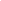  Pomembni in splošni cilji, ki so si jih vzgojitelji zastavili na začetku šolskega leta:razvoj čustvenega opismenjevanja,oblikovanje primernejših oblik empativnih sposobnosti,ozaveščanje večplastnosti pomena in učinkov medsebojne komunikacije,iskanje in definiranje optimalnejših oblik reakcij na socialne dražljaje medvrstniške okolice,skrbi za urejenost in čistočo bivalnih prostorov,skrbi  za urejenost in čistočo osebne garderobe in primerno količino le-te,skrb za urejenost šolskih potrebščin in opravljanje šolskih obveznosti,utrjevanje pozitivne socialne klime v skupini,razvijanje in vzdrževanje občutka pripadnosti skupini,medsebojno  upoštevanje, sprejemanje in spoštovanje različnost, gradnja občutka pripadnosti in medsebojnega sodelovanja, razvijanje vrednot, kot so medsebojno spoštovanje, spoštovanje samega sebe, pravičnost, poštenost, iskrenost, discipliniranost.razvijanje lastnosti, kot nudenje pomoči, strpnost, upoštevanje in spoštovanje potreb drugih, potrpežljivosti in odpuščanje, razvijanje in negovanje vrednot kot so poštenost, pravičnost, iskrenost, discipliniranost in samodiscipliniranost,spoštovanje in upoštevanje hišnih in skupinskih pravil,skrb za zdravje, zdrav način življenja v sožitju z naravo in ustrezen telesni razvoju, predvsem s pomočjo športa in gibanja v naravi, razvijali spretnosti skozi različne dejavnosti,primeren odnos do hrane,skrb za zobno higieno, skrb za prostore v hiši in okolico,skrb za živali,sodelovanje s starši,sodelovanje s CSD in ostalimi strokovnimi službami.Posameznike, ki so izstopali zaradi težjih oblik čustvenih in vedenjski motenj smo obravnavali sproti, iskali rešitve, prilagajali vzgojni program in organizacijo dela njihovim potrebam, vzporedno pa smo izvajali aktivnosti in dejavnosti za ostale otroke, ki so sledili svojemu in skupinskemu vzgojnemu načrtu. Na tem mestu bi še posebej izpostavila letošnjo težavnost v dekliški skupini. Čeprav je bil eden izmed pomembnih ciljev v skupini, spodbujati  dekleta k pozitivnemu vedenju,  reševanju težav na konstruktiven način, jim je delo oteževalo prisotnost težjih čustvenih in vedenjski motenj pri večini deklet, ki se je odražalo ali v impulzivnem in agresivno vedenju deklet na eni strani, na drugi strani pa v obliki depresivnega in suicidalnega vedenja. Dekleta so večkrat rabila individualno obravnavo, tudi po priporočilih pedopsihiatrov,  kar  pa smo morali reševati z obstoječim kadrom. Kot sem omenila že v uvodu, smo se na začetku šolskega leta soočali z hujšimi oblikami medvrstniškega nasilja, v obliki nasilja in agresije do otrok in odraslih, uničevanja inventarja, kljubovanja, uporništva. Zaradi tega je bilo delo na začetku šolskega leta oteženo tudi v nekaterih fantovskih skupinah. Čeprav smo uspeli upor in nasilništvo v večji meri zajezit, so se posledice le-tega čutile skozi celo šolsko leto. Prihajali so novi otroci/mladostniki z težko problematiko in se poskušali poistovetiti z posamezniki, ki so ostali v zavodu.Kot dober primer bi izpostavila odprtje intenzivne stanovanjske skupine na Kamenščaku, kamor smo lahko umaknili mladostnika, ki je s svojim vedenjem, nevarno ogrožal druge in sebe. Zavračal je obiskovanje pouka, vzgojne dejavnosti, vse oblike svetovanja in podpore in k temu nagovarjal tudi ostale otroke. Najbolj šibki so se mu pridruževali in mu sledili. Z odprtjem intenzivne stanovanjske skupine in dodatnim kadrom (zaposlili so se štirje novi vzgojitelji), smo fanta umaknili iz vzgojnega zavoda in zanj naredili poseben vzgojni program. Z vztrajnostjo in doslednostjo vseh udeleženih, se je mladostnik v času bivanja pri nas umiril, uspešno zaključil vzgojni program ter končal osnovnošolsko obvezo. Tudi odnosi s starši so se izboljšali.Ostale mladostnike, ki so izstopali s svojo problematiko, izvajali nasilje in agresijo, se upirali in zavračali svoje dolžnosti, obveznosti, občasno tudi pomoč, smo obravnavali individualno, kolikor nam je to dopuščala organizacija dela, kadrovska zasedba in prostorski pogoji. V takih trenutkih je bilo potrebno, da se umaknejo iz skupine, saj so s svojim vedenjem ogrožali sebe in druge. Vzgojitelji in spremljevalci, so v vseh primerih pokazali izredno razumevanje in pripravljenost prilagoditi se razmeram in priskočiti na pomoč. Možnost večjega individualnega pristopa in izvajanje vsebin dela z dodana vrednostjo so imeli tudi v intenzivni stanovanjski skupini v Dokležovju in v stanovanjski skupini v Veržeju. Poleg strokovne obravnave vzgojiteljev in dobro začrtanim programom dela, je k realizaciji zastavljenega, svoje prispeval še način bivanja in število otrok v skupini. Mladostnike so vključevali v širše okolje in sicer v različne, za posameznega otroka ustrezne dejavnosti, ki so krepile njegova močna področja ter jih s tem navajali na samostojnost in odgovorno ravnanje na vseh področjih življenja in v različnih socialnih okoljih. Otroci so ob dodatni skrbi za hišo in okolico krepili svoje delovne navade, bili v stiku z naravo, ob skrbi za živali in v stiku z živalmi, imeli možnost dodatnega razvijanja socialnega in čustvenega področja.Glede na to, da je eden izmed pomembnih ciljev pri našem vzgojnem, delu iskanje, razvoj in krepitev močnih področij pri otroku, so vzgojitelji svoje aktivnosti izvajali tudi v tej smeri. Otroci so se angažirali na več področjih in bili tudi uspešni.  Kar nekaj otrok se je angažiralo in bilo uspešno aktivnih v domskem pevskem zboru, na področju športnih aktivnosti, literarnega ustvarjanja in nenazadnje na področju osebnostne rasti in razvoja. Domske skupine:3.skSkupinsko delo je temeljilo na sprotnem reševanju nastale situacije v skupini. Dekleta so spodbujali k pozitivnemu vedenju in reševanju težav na konstruktiven način. Poseben poudarek so dajali  dobremu razvijanju medsebojnih odnosov med dekleti, vzpostavljanju primernih odnosov med vrstniki in odraslimi. Razvijali so socialne veščine v smislu dobre komunikacije, jih navajali na sprotno učenje, vztrajnost, doslednost pri učenju. Pri učnem delu so postale bolj samostojne in večina deklet si je dobro utrdila učno delovne navade. Dekletom so ponudili možnosti za vključevanje v različne dejavnosti čez celo šolsko leto. 4.skPrednostna naloga je bila izgradnja in utrjevanje pozitivne socialne klime v skupini, z medsebojnim upoštevanjem, sprejemanjem in spoštovanjem različnosti med fanti. Skupina je v preteklosti bila deležna veliko kadrovskih sprememb, izbruhov agresije in nasilja med mladostniki. Velik pomen so dajali grajenju občutka pripadnosti in medsebojnega sodelovanja. Na koncu ugotavljajo, da jim je prednostni cilj uspelo doseči. Skozi leto so imeli v načrtu več različnih aktivnosti in jih tudi uspešno izvedli - tako na skupinski kot zavodski ravni (interesne dejavnosti: domski pevski zbor, srečanja z Elli, ustvarjalna delavnica v Centru DUO ter sodelovanje na razstavi jaslic). Nekaterih zaradi kadrovske situacije (tehnični krožek) ali stanja v času epidemije koronavirusa (prleški večer, nogometni turnir), niso uspeli izvesti.5.skPoleg individualne obravnave težje vodljivih in nasilnih mladostnikov v skupini, so vzgojitelji konfliktne situacije in negativno klimo, blažili in uravnavali z raznimi aktivnostmi. Velik poudarek so dajali gibanju in športnim aktivnostim. Fantje so se jih radi udeleževali. Skozi te dejavnosti jim je  uspelo krepiti skupinsko dinamiko in vzdrževati dobre medsebojne odnose. Konflikte so blažili in reševali tudi s hitrim in doslednim reševanjem le-teh. Vzgojiteljem so bili v veliko pomoč tudi spremljevalci.6.skSkozi različne aktivnosti jim je uspelo obdržati skupino kot celoto, ki je uspela ostati strukturirana, vodljiva in povezana. Tudi klima v skupini je bila zelo dobra.  Fantje so obiskovali športne, plesne in ustvarjalne dejavnosti. Vzgojitelji so stremeli k spoštovanju pravil in prevzemanju odgovornosti za svoja ravnanja. Ob tem so jim vedno stali ob strani, jih vzpodbujali.  Vsi fantje v skupini so napredovali na vzgojnem in učnem področju.  Interesne dejavnostiVzgojitelji so otrokom ponudili prostočasne aktivnosti, ki dopolnjujejo osnovni vzgojni program in jim omogočajo, odkrivanje, razvijanje različnih sposobnosti. Ponujene dejavnosti v šolskem letu 2019/2020:multimedija,ustvarjalne delavnice,športno gibalne aktivnosti,športne in ustvarjalne aktivnosti,literarno ustvarjanje,literarni natečaj,risarski krožek,ustvarjalni krožek,sprostitveni krožek,dramski krožek,recitacijski krožek,glasbeni krožek,slaščičarski krožek,tehnični krožek/šah,čebelarstvo,vrt v malem,dejavnosti s pomočjo psa,prostovoljno/medgeneracijsko sodelovanj,mediacija,domska skupnost,atletika,pevski zbor,Otroci so skozi leto redno pripravljali prispevke za domsko oglasno desko, lokalni list Fünkešnica in glasilo Razmišljanja. Dejavnosti so se organizirale v odnosu na letni urnik in osnovno vzgojno delo mentorjev. Določene dejavnosti so bile vezane na letne čase oziroma aktualne dogodke in prireditve na nivoju Doma in šole. Nekatere dejavnosti so se izvajale redno, nekatere manj. Razlogi za to so bili bolniške odsotnosti, občasna reorganizacija dela zaradi reševanja kriznih situacij, ukvarjanje z tekočo problematiko, ki se je pojavljala zaradi težje vodljivih otrok in nenazadnje izredne razmere ob pojavu Covida -19. V prihodnje si želimo bolj rednega in pogostega izvajanja ponujenih dejavnosti in aktivnosti.  Vzgojitelji so izvedbo interesnih dejavnosti na koncu šolskega leta ovrednotili in evalvirali v svoji poročilih.Čebelarskega tekmovanja na državnem nivoju, ki je letos potekalo preko spleta se je udeležil en mladostnik in od 40 točk dosegel 38točk.Člani plesne skupine Brestreme so junija svoje spretnosti predstavili na mednarodnem festivalu Igraj se z mano z plesno točko Let's dance. Tudi ta prireditev je potekal preko spleta.Dogodki na nivoju zavodaVse  do marca smo začrtane vsebine izvedli, v začetku marca pa so nas presenetile in ohromile izredne razmere ob pojavu Covid -19. Izvedli naslednje dejavnosti:Spoznavni pohod skupin ( individualno po skupinah)1. roditeljski sestanek za starše domskih otrok ter volitve predstavnikov sveta staršev Doma in zavoda (pet, 13. 9. 2019)Euromet simpozij in Jamboree v Franciji (23. – 27. 9. 2019)26.9. 2019 Pohod po Krpanovi potiTeden otroka, skozi besedo in slikoVaje evakuacijeOrientacijski pohod na Jeruzalem V spomin pokojnim, komemoracija (v šoli)Literarni natečaj Domski glasbeni večer Praznovanje obletnice šole in zavoda Ustvarjalne delavnice s starši otrok Doma (pet, 6. december 2019)Praznovanje Novega leta  Roditeljski sestanek za starše domskih otrok (21. februar 2020)Slovenski kulturni praznik + kviz (K. Paldauf, T. Frumen)Literarni natečaj  (K.Paldauf, T. Frumen)Posebej smo ponosni na praznovanje 70 letnice ustanovitve vzgojnega zavoda v Veržeju in 50 letnici šolske zgradbe, ki je potekala 29.11 2019 v Kulturni dvorani Janeza Ferenca v Veržeju. S svojim obiskom na je počastil predsednik Republike Slovenije g.Borut PahorZaradi medvrstniškega nasilja in vandaliranja posameznikov je odpadel jesenski kostanjev piknik. Zaradi odsotnosti sodelavca in pomanjkanja snega je odpadel tudi prvenstvo doma v smučarskih tekih in v alpskem smučanju.Sestanki domske skupnostiS predstavniki domske skupnosti sem  se v tem šolskem letu redko srečala. Pogovarjali smo se  o pravilih domskega reda, o pomenu svobode posameznika v skupnosti, o pozitivnih in negativnih stvareh v skupini in o šolskem uspehu. Otroci in mladostniki so tako izražali svoja mnenja, interese in potrebe in  sodelovali pri oblikovanju življenjskega prostor.Delov v izrednih razmerah ob izbruhu Covid-19Glede na specifiko našega dela, delo z otroki in mladostniki s čustveno vedenjskimi motnjami, je naš zavod ostajal odprt. Kljub temu, se je večina staršev odločila in iz preventive otroke in mladostnike vzela domov. Uredili smo vsa soglasja, ter o tem obvestili pristojne centre za socialno delo in pristojna sodišča. Vzgojitelji so za vsakega otroka izdelali načrt tveganja ob izhodu. Vsi mladostniki niso šli v domače okolje in tudi niso bili doma celo obdobje izrednih razmer. Vračali so se postopoma iz različnih razlogov. Glavni razlogi so bili učno nedelo, vzgojna problematika, vzgojna nemoč staršev, osebne stiske staršev.V času izrednih razmer, je prišlo tudi do nove namestitve. Ves čas smo sledili navodilom NIJZ in ministrstva za šolstvo. Izdelali smo načrt dela v primeru pojava virusa Covid-19 v domu, šoli in v vrtcu. Na začetku smo imeli težave z nabavo zaščitne opreme. Čez čas se je to uredilo.Vzgojitelji so opravljali dežurno delo v domu in stanovanjskih skupinah ter delo na daljavo. Na samem začetku, je nekaj zaposlenih bilo na čakanju. Ker se je vračalo vedno več otrok, so z delom postopoma, pričeli vsi.Delo v domu je potekalo po načinu počitniškega dežurstva. Izvajanje je bilo prilagojeno izrednim razmeram. Z otroki in mladostniku so vzgojitelji opravljali tudi učno delo na daljavo. Pri tem je bilo zelo pomembno in dobro, sodelovanje z učitelji. Tako eni kot drugi smo z ažurnim in doslednim izmenjavanjem informacij imeli pregled nad vsakim otrokom in njegovim delom, ter tako lažje načrtovali nadaljnje naloge in zadolžitve.Delo vzgojiteljev na daljavo, je potekalo v obliki kontaktiranja staršev in otrok. Vsak vzgojitelj je svoje delo spremljal, beležil in evalviral, v za to prirejenih pripravah. Priprave so bile podrobno dodelane in za vsakega otroka in mladostnika smo približno vedeli, kaj se z njim dogaja. S straši in otroki so kontaktirali preko telefonskih klicev, e pošte, različnih socialnih omrežjih, videoklicev.Poleg priprav, so vzgojitelji svoje kontakte in kratko vsebino s starši in otroki, beležili v spletni obrazec Korespondenca s starši. Sama sem za vzgojitelje pripravila kratko anketo, kjer sem jih povprašala o njihovem osebnem doživljanju razmer v katerih smo se znašli, o oblikah dela, ki so jih uporabljali pri nudenju vzgojne dejavnosti otrokom, pri nudenju podpore staršem in otrokom, pri nudenju učne pomoči otrokom, o načinu sodelovanja med vzgojitelji in učitelji, o primerih dobre prakse, o tem kaj so pogrešali in o tem kaj bi sporočili meni kot vodji. Čeprav lahko ves način dela ocenimo kot dobro opravljeno, na kar kažejo ankete vzgojiteljev in staršev, pa je bilo zaznati pomemben primanjkljaj. Osebni kontakt.Vse pohvale vzgojiteljem za temeljito in skrbno opravljeno delo. Pokazali so veliko mero fleksibilnosti, inovativnosti, empatičnosti in razumevanja, kljub temu, da smo sami bili negotovi in zaskrbljeni. Pohvalila bi tudi angažiranost staršev naših otrok, ki so kljub lastnim težavam in negotovi situaciji vztrajali, se trudili in bili pripravljeni sodelovati. STROKOVNI IN OSTALI DELAVCI DOMA V ŠOLSKEM LETU 2019/2020Vzgojni program v zavodu pripravljajo in izvajajo vzgojitelji. V vsaki vzgojni skupini je deloval tim štirih vzgojiteljev. V delo v vzgojni skupni so bili letos vključeni tudi spremljevalci. Bilo jih je pet. Kot v vsakem letu, smo se tudi letos, tekom leta srečevali z kadrovskimi spremembami. Šolsko leto smo začeli v naslednji sestavi3.skupina (dekliška) Klavdija Paldauf (informator), Marija Zorko, Branka Šemen, Nina Nemec4.skupina: Mateja Žalik Rus (informator), Marjan Rus, Kamila Kramarič, Milan Matjašec,5.skupina: Nuša Zidarič (informator), Jasmina Šinko, Anina Matiš, Marija Balažic6.skupina: Boris Kovšca (informator), Karmen Ferš Kukolj, Natalija Majcen, Lidija KošarSSV: Tjaša Frumen (informator), Darinka Gerič, Tadeja Mašič, Urška ZelenkoSSD: Leon Vreča(informator), Tanja Hakl Ivančić, Stela Kovačič, Jožica Rejak SSK do decembra 2019: Maja Vičar, Elizabeta Potočnik, Tadeja Puhar, Tjaša RantašaSkozi leto smo se srečali z naslednjimi kadrovskih sprememb:4 vzgojiteljice so decembra 2019 pričele z delom v novi intenzivni Stanovanjski skupini na Kamenščaku. Pridružile so se nam Tadeja Puhar, Tjaša Rantaša, Elizabeta Potočnik in Maja Vičar. Na mesto Maje Vičar, ki je do decembra delovala kot spremljevalka, je prišla Nives Bratkovič. Kmalu nas je Zapustila Elizabeta Potočnik, na njeno mesto pa je prišla Nina Rojnik.Na mest vzgojitelja Rus Marjana, ki je bil na dolgotrajni bolniški, je prišla vzgojiteljica Nastja Rojnik. Tudi ona se je med letom poslovila od nas. Ko je odšla na porodniški dopust, jo je zamenjala Andreja Stajnko, katera se je pa pred koncem šolskega leta, poslovila in odšla na bolniško. Vzgojitelj Marjan Rus je poleti odšel v pokoj.Meseca Januarja se je od nas poslovila vzgojiteljica Urška Zelenko, ki je delovala v SSV. Odšla je na drugo delovno mesto. Na njeno mesto je prišla vzgojiteljica Marija Balažic iz 5.skupine, na Marijino pa Alenka Šiplič.za potrebe intenzivne obravnave enega fanta smo že na začetku šolskega leta dobili dva spremljevalca/spremljevalki. V mesecu marcu so v bolniški stalež odšle tri noseče sodelavke. Na mesto dveh sta prišla nova sodelavca Miha Kuronja, in Luka Lovrec.Vmes sta se nam za krajši čas, kot vzgojiteljici pridružili še  Monika Brdnik in Jasmina Lubi, ki sta zamenjali dve sodelavki na daljši bolniški.Kratkotrajne bolniške, smo nadomeščali z obstoječim kadrom.Skoraj vsi vzgojitelji, razen Natalije Majcen tudi nočno delo. Vzgojno dejavnost vzgojitelji pokrivajo 24 ur na dan, 365 dni v letu, preko vikenda, ponoči, ob praznikih in v času vseh počitnic. V vzgojni proces smo bili ves čas intenzivno vključeni : svetovalni delavki, medicinski tehnik, vodja Doma ter po potrebi ravnateljica. Pomembno vlogo v vsakdanu otrok in mladostnikov imajo tudi vsi drugi zaposleni. Tudi tehnično osebje, s svojim vzgledom prav tako deluje vzgojno. Razen vzgojnega dela v skupinah so bili vzgojitelji ob petkih in nedeljah tudi spremljevalci otrok na avtobusu do Ljubljane. Svetovalni delavki in medicinski tehnik so opravili veliko prevozov otrok k zdravnikom specialistom in na različne strokovne sestanke. Vzgojitelji so organizirali obiske na domu, vozili otroke domov, na izlete, na nabavo potrebnih stvari itd. Pri slednjem sta veliko pomagali svetovalni delavki. Naša prevozna  sredstva so zelo dotrajana. Kljub opozorilom in prošnjam, še nismo naleteli na pozitiven odgovor za nabavo novega avtomobila. Skozi vse leto so v vsaki vzgojni skupin in v vseh stanovanjskh skupinah delovali štirje vzgojitelji, v intenzivni vzgojni skupini, stanovanjski skupini v Dokležovju in eni vzgojni skupini, pa so pomagali spremljevalci ter učiteljica za prilagojeno individualno poučevanje. Zaposleni smo se srečevali v naslednjih oblikah in vsebina dela: zbor delavcev doma, zbor strokovnih delavcev doma, strokovni kolegij, strokovna skupina.Nova oblika srečanj v letošnjem letu je bila srečanje ožjih vzgojiteljskih timov po skupinah, z vodjo doma, ravnateljico in svetovalno službo ob koncu šolskega leta. Z vsako skupino je bil opravljen sestanek, kjer vsak posameznik imel priložnost izreči svoje mnenje. Zanimalo me je predvsem kaj so v šolskem letu doživeli kot pozitivno na nivoju zavoda, v okviru svoje skupine, sami pri sebi. Pogovarjali  smo se o aktivnostih in dejavnostih za naslednje šolsko leto, ki bi jih lahko kot posameznik ali kot skupina izvajali in z tem prispevali k kvaliteti življenja in dela v naši hiši, po skupinah, za otroke in za nas, o ovirah na katere so naleteli v tekočem šolskem letu, na koncu pa so podali kratke smernice za delo z otroki, ki ostajajo pri nas še naslednje šolsko leto.Novost letošnjega leta, je bila uvedba informaterjov  v vzgojnih skupinah. Vsak vzgojni tim je izbral enega vzgojitelja, kateri je predstavljal vez med vodjo doma in ravnateljico, ter vsemi ostalimi strokovnimi delavci vzgojnih timov, z namenom ažurnega in zanesljivega prenosa informacij. Skozi leto se je vzgojitelj v tej vlogi pokazal tudi, kot pomemben povezovalec ožjega tima. Strokovni delavci so bili z obema novostma zadovoljni, tako, da bomo to nadaljevali tudi v naslednjem šolskem letu Do meseca marca, so bile vse oblike srečanj izvedene, kot so bile načrtovane. Zaradi pojava virusa Covid-19, pa so nekatere odpadle, nekatere (predvsem proti koncu šolskega leta), pa smo prilagodili in izvedli v skladu s priporočili NIJZ.IzobraževanjaStrokovnim delavcem so bila ponujena naslednja strokovna predavanja:g. Aleksander Zadel: Motivacijaga. Marta Macedoni: Avtizemg. Marko Juhant: Razvajen in trmast otrokNa voljo so bila predavanja Strokovnega centra Pomurje,  skupina strokovnih delavcev Doma se je udeleževala supervizijskih srečanj v izvedbi ga. Elene Kecman, naša psihologinja, ga. Maja Seliškar je za vzgojitelje pripravila in vodila intervizijska srečanja v zavodu, strokovni delavci pa so se udeležili tudi nekaj drugih izobraževanj. Nekaterih v lastni režiji. Nekaj strokovnih delavk je svoje delo predstavilo na mednarodnih konferencah. Dve sodelavki obiskujeta supervizije in intervizije pri Varuhu čl. Pravic, saj delujeta kot aktivni zagovornici.Nekaj vzgojiteljev se je udeležilo Študijskega srečanje za vzgojitelje v vzgojnih zavodih, domovih za O/M s PP.Dve strokovni delavki sva se udeležili mednarodnega simpozija Euromet v Franciji, dva vzgojitelja s štirimi mladostniki pa Jamboreeja za mlade, prav tako v Francii.V letošnjem šolskem letu se je nadaljevala razvojna naloga formativnega spremljanja. Izobraževanju/izvajanju sta se priključila dva nova vzgojitelja. Gostili smo eno praktikantko, ki je opravljala pedagoško prakso in eno, ki je opravljala prakso pri socialni delavki. Prejeli smo  nekaj prošenj za pomoč pri opravljanju raziskav absolventk oz. študentk magistrskega študija. Pomagali smo jim v obliki intervjujev in izpolnjevanja anketnih vprašalnikov. SODELOVANJE MED VSEMI KI OTROKE INMLADOSTNIKE OBRAVNAVAMOSodelovanje znotraj zavodaNa sestankih ožjih strokovnih timov, so strokovni delavci Doma izpostavili pomembnost medsebojnega sodelovanja med vsemi zaposlenimi znotraj vzgojnega doma. Izrazili so zadovoljstvo z klimo med zaposlenimi, povezanost, dobro in večje sodelovanje med vsemi zaposlenimi, uspešno sodelovanje z vodstvom, pripravljenost pomagati drug drugemu. V letošnjem letu je bilo potrebnega veliko usklajevanja, prilagajanja ter fleksibilne medsebojne pomoči med samimi vzgojitelji, pa tudi med vzgojitelji, svetovalnimi delavci in vodstvom.  Sprotno medsebojno obveščanje, sodelovanje, dopolnjevanje v ponudbi vsebin, usklajenost in doslednost na vseh ravneh obravnave (načrtovanje, negovanje medosebnih odnosov, motiviranje za sodelovanje, postavljanje pravil, izbira in izvedba posameznih dejavnosti, soočanje s težavami, analiziranje, intenziven in zaupni odnos s starši itd.), predstavlja pomembne pogoje za dobro delo.Pomembni za uspešno delo so tudi dobri odnosi med zaposlenimi vseh enot, predvsem med strokovnimi delavci Doma in šole. Znotraj obeh omenjenih enot poteka sodelovanje na različnih ravneh:sprotni neformalni pogovori pred in po pouku v Domu in na šoli, spletna izmenjava informacij,strokovni sestanki za posamezne otroke,sodelovanje na nekaterih skupnih prireditvah, roditeljski sestanki oz. govorilne ure,pogovori po telefonu in preko mailov,skupni sestanki ravnatelja itd.Pomembno je dobro sodelovanje strokovnih timov in posameznih strokovnih delavcev, še posebej v obliki sprotnega obveščajo o pomembnih napredkih in težavah otrok. Tako se sproti oblikujejo in prilagajajo načrti za obravnavo posameznih otrok, upoštevajoč njihovo trenutno stanje in stiske. Kvaliteta našega sodelovanja je odvisna od angažiranosti vsakega posameznika in tudi od njegove samoiniciativnosti za to. Sodelovanje s strokovnimi in drugimi institucijami oz. posameznikiPri našem delu je pomembno sodelovanje in povezovanje  z ustanovami in službami različnih resorjev, s katerimi skupaj oblikujemo pomoč za naše otroke.  Od aprila 2019, o namestitvah otrok v vzgojne zavode odločajo družinska sodišča. Še vedno ostaja odprtih kar nekaj vprašanj, ki so se dotikajo konkretnih korakov nameščanja, pošiljanja dokumentacije, odgovornosti posameznih institucij, poznavanja posameznih zavodov s strani sodišč ter pri vsem tem vloge staršev. Dodatno zmedo povzročajo sistemske nejasnosti o vlogi in pogojih za izvajanje določenih programov v posameznih vzgojnih zavodih ter o prihodnosti vzgojnih zavodov nasploh. Soočamo se z urgentnimi namestitvami otrok in mladostnikov, kjer otrok nima možnosti ogleda zavoda, s izrečenimi sklepi, ki omejujejo ter terminsko in vsebinsko določajo stike med straši in otroki, neglede na način in življenje v zavodu. Tudi sodišča se soočajo s težavo, kako bolje spoznati vlogo in programe posameznih vzgojnih zavodov, kamor nameščajo otroke s čustveno vedenjsko motnjo. Veliko nejasnosti je okoli naše vloge na sodiščih. Velikokrat  se nas navaja, kot stranko, ki ni v postopku, kar pomeni, da naše mnenje nima teže, čeprav se otroka namešča k nam. Naša lastna iniciativa in angažiranost svetovalne službe in vodstva, za boljše sodelovanje, nas je premaknila na točko, začetka sodelovanja z nekaterimi sodniki in sodnicami. Vloga Centrov za socialno delo ostaja enko pomembna. Ugotavljamo, da medsebojna komunikacija, izmenjava mnenj in predlogov  dosti bolj učinkovito vpliva na iskanje rešitev in oblikovanje pomoči našim otrokom in mladostnikom, ter njihovim družinam. Sicer v prvi vrsti še vedno centri za socialno delo, podajo mnenje na sodišča, glede namestitve otrok v vzgojni zavod, se pa dogaja, da se posamezni sodniki ali sodnice obračajo tudi že direktno na nas in upoštevajo naše predloge pri vsebini izrečenih sklepov. Sodelovanje s policijo iz naše okolice ostaja večinoma dobro, policisti bolje poznajo našo ustanovo in delo, so bolj strpni. Na začetku šolske leta je vodstvo in svetovalna služba imela srečanje z komandirjem policijske postaje in vodjem policijskega območja, kjer smo naredili kratko analizo našega sodelovanje, spregovorili o težavah s katerimi se soočamo, načinih kako jih rešujemo in o možnostih ter načinih nadaljnjega sodelovanja. Veliko smo sodelovali tudi z policijsko postajo Novo mesto in Metlika, zaradi begov in težav z dekleti, ki bivajo v njihovem okolišu. Tudi sodelovanje z omenjenima policijskima postajama je bilo dobro in korektno. Policisti so pokazali veliko mero razumevanja in posluha za problematiko z katero se soočamo.   Veliko k našemu trudu doprinesejo zunanji posamezniki/mentorji, ki za otroke v zavodu organizirajo prostočasne in terapevtske dejavnosti. Letos smo izvajali  terapijo s pomočjo psa in dejavnosti s pomočjo konja. Eden mladostnik je občasno obiskoval ure učenja igranja bobnov.   Te dejavnosti zapolnijo manjkajoče metode oz. oblike dela, ki so za napredovanje naših otrok enako pomembne. Seznam ustanov in posameznikov, s katerimi smo skozi vse leto sodelovali je kar dolg. Z nekaterimi tradicionalno sodelujemo že dolga leta. Dodajam njihov seznam:zdravstveni domovi in specialistične ambulante,pedopsihiatrišne ambulante in klinike,specialisti medicinskih strok (v seznamu obiskov domske psihologinje),centri za socialno delo,po potrebi drugi, tudi privatni programi, svetovalni in krizni centri,policija in pravosodje,Občina Veržej / Kulturni dom,Center DUO Veržej,Zavod Marianum,Dom za starejše občane Gornja Radgona,pedagoški fakulteti v Ljubljani in na Primorskem,ministrstvo in zavod za šolstvo,osnovne in srednje šole,ga. Anita Pertoci, mentorica terapije in dejavnosti s pomočjo psa ga. Aleša Bagari , organizatorica dejavnosti s pomočjo konjev (skupaj z vzgojiteljem Leonom Vrečo),g. Jože Zadravec, učitelj bobnovmediji (strokovne revije, Fünkešnica, Vestnik, Murski val, Radio Maxi, RTV Slo…),NK BistricaSODELOVANJE IN POMOČ STARŠEMKot vsako leto, smo tudi to leto dajali pomemben poudarek sodelovanju s starši. Neglede na  težave, zaradi katerih so otroci in mladostniki nameščeni k nam, ostaja vez med njimi in domačimi zelo močna in pomembna. Skozi vso leto smo se trudili in starše vključevali preko različnih oblik dela z njimi. Pomembno se nam zdi, da starši ostajajo aktivni v svoji vlogi in se še naprej vključujejo v otrokov razvoj.Na začetku šolskega leta, na prvem roditeljskem sestanku, smo za starše, rejnike oz. skrbnike pripravili predstavitev zavoda in programa, ki ga izvajamo. Seznanjeni so bili s poročilom o realizaciji dela za minulo šolsko leto ter letnim delovnim načrtom za prihodnje. Na Svetu staršev Doma smo potrdili predstavnike skupin in starša, ki je ostale zastopal na sestankih Sveta zavoda. Nekateri starši samoiniciativno prihajajo do nas, dajejo  predloge in spodbude za sodelovanje in se z nami pogovarjajo o aktualnih problemih, skupaj z nami iščejo predloge, nam sledijo, se obrnejo na nas za pomoč in podporo, nekateri pa v zavod težko pridejo. Razlogi za to so raznoliki.  Od tega da težko sprejmejo dejstvo o otrokovi namestitvi k nam, zaradi osebnih težav in tudi zaradi finančnih težav. Z starši smo redno sodelovali in vzdrževali kontakte ( obiski staršev v zavodu, obiski vzgojiteljev na domu, telefonski pogovori, maili, vožnje domov), jih vključili v skupno oblikovanje individualiziranega vzgojnega načrta, sodelovanje na strokovnih sestankih, rednih in izrednih.Nudili smo jim in tudi opravljali razgovori s svetovalnimi delavkami in vodstvom, izvedli roditeljska sestanka in govorilne ure, delavnice otroci/vzgojitelji/starši.Na podlagi sklepov sodišč smo pri nas izvajali tudi nadzorovane stike, kar je pri nas precejšnja novost. Letos smo imeli 3 takšne primere, od tega so se stiki z enim otrokom izvajali v kriznem centru v Murski Soboti. Vodenih obiskov oz bivanja staršev pri nas z namenom krepitve vezi med otrokom in staršem, pomoči opolnomočenja starševske vloge ipd, letos nismo izvajali. Predvsem zaradi prostorske stiske, velikega števila otrok v skupinah in izrednih razmer ob izbruhu virusa Covid -19Še zmeraj pogrešamo večje angažiranje nekaterih centrov za socialno delo pri sodelovanju v obravnavi otrok, aktivni obravnavi družin, zahtevah prevzemanja odgovornosti staršev ter njihovi pripravi na vrnitev otroka. Pogrešamo sistem, v katerem se sme od staršev ažurno zahtevati sprejemanje starševskih odgovornosti. Glede na začetne izkušnje sodelovanja s sodišči in njihovo vlogo pri obravnavi otrok oziroma mladostnikov in njihovih družin, si nadejamo nadaljnje premike na tem področju.Tako kot imamo na eni strani izkušnje s starši s katerimi dobro sodelujemo, se srečujemo tudi s starši, ki so obremenjeni s kopico lastnih težav (nezdravi odnosi in komunikacija, prisotnost alkohola, nelegalnih drog, agresij, različnih zlorab, kazniva dejanja in prestajanje zapornih kazni, manipulacije za lastne cilje, finančne stiske idr.) Tako nekateri ne znajo ali ne želijo primerno sodelovati. Sodelovanje s starši je odvisno od:pripravljenosti in sposobnosti staršev za sodelovanje (razumevanje, vzgojna moč, zgodovina…),razmer/situacije v otrokovi družini,obremenjenosti staršev z lastnimi težavami in partnerskimi konflikti ter njihovih preteklih izkušenj in reševanja težav z otrokom,finančnega stanja in oddaljenosti staršev,značilnosti otroka in njegove moči vplivanja na uspešnost sodelovanja odraslih,prisotnosti odvisnosti od alkohola in drugih drog, sodelovanja drugih strokovnih institucij in služb,trenutnih razmer v vzgojnih skupinah (prenasičenost skupin, pomanjkanje prostora in časa, problematika otrok, pojav medvrstniškega nasilja…),izbire oblik in metod dela s starši s strani strokovnih delavcev in njihove angažiranosti,medsebojnega povezovanja med vsemi udeleženci in vzpostavljenega odnosa zaupanjater drugega. S starši smo se srečevali in opravljali pogovore tudi svetovalna služba  in sama kot vodja. Na nas so se obračali z vsakdanjo problematiko, tekočimi zadevami in tudi v primerih različnih stisk.Poseben izziv nam je predstavljalo obdobje izrednih razmer ob pojavu virusa Covid-19. Vzgojitelji so v svojem programu dela na daljavo, posebej namenili in se posvetili tudi področju dela s starši. Bili so jim v oporo, pomoč, jim svetovali in jih vodili tako pri vzgoji in izobraževanju, otrok in mladostnikov, kot tudi  na osebnem področju. Starši so svoje zadovoljstvo z njihovim delom izrazili v spletni anketi, v kateri smo jih prosili, da izrazijo svoje videnje našega sodelovanja. Od 43 otrok in mladostnikov smo prejeli odgovore staršev, 28-ih otrok in mladostnikov. Starši so z odgovori izrazili veliko zadovoljstvo z našim delom in našim medsebojnim sodelovanjem. Navajam tri vprašanja z odgovor, ki se še posebej navezujejo na njih.KAKO BI OCENILI SODELOVANJE Z VZGOJITELJI V ČASU IZRREDNIH RAZMER?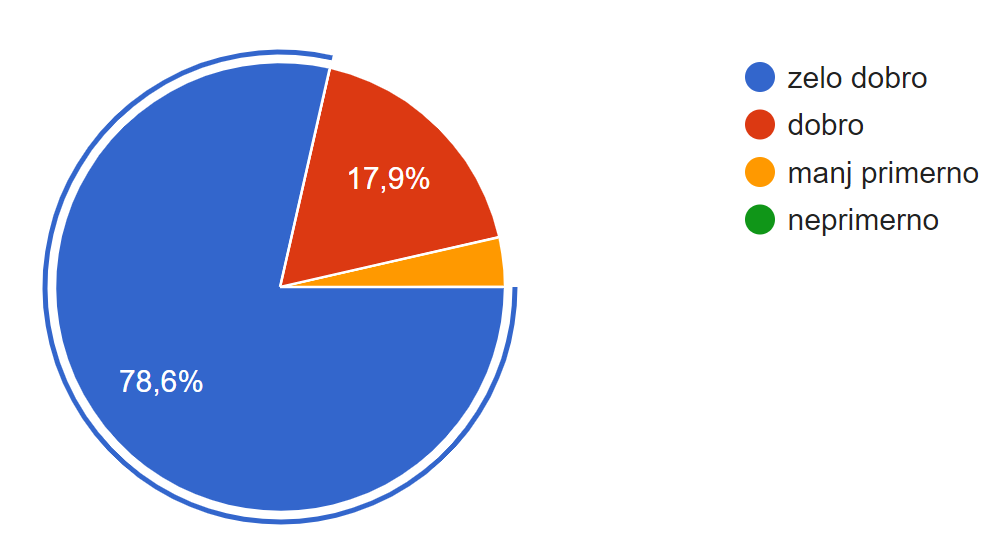 ALI STE VI KOT STARŠI DOBILI ZADOSTI PODPORE, NASVETOV, USMERJANJA, S STRANI VZGOJITELJA?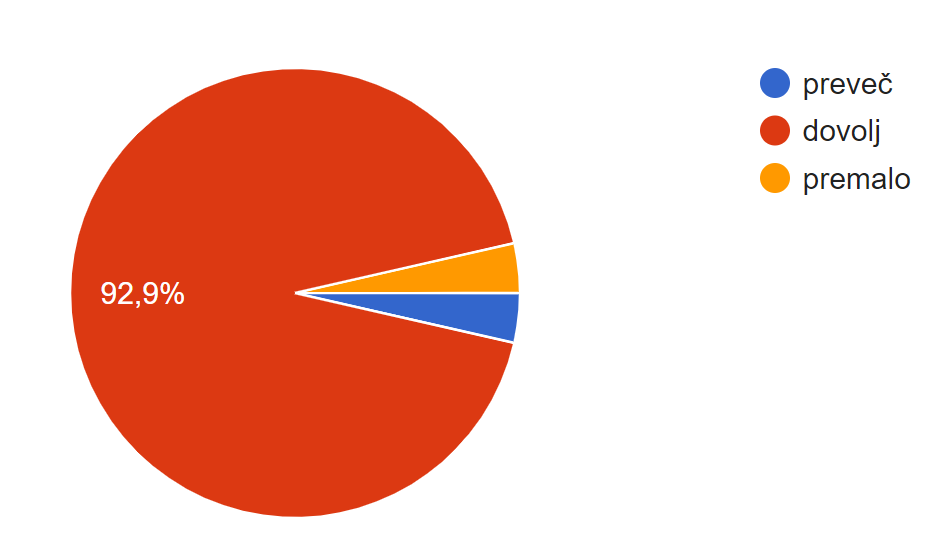 KAJ VAM JE V ČASU IZREDNIH RAZMER BILO ŠE POSEBEJ VŠEČ PRI KONTAKTIH Z VZGOJITELJI?Odkrit pogovor kot vednoPoročali so o stanju otrokovih nalog glede šole, vedno so ga lepo pozdravili in ga tako pohvalili, kot opozorili pri nalogah za šoloDa smo bili vedno v stiku.Da so strpni in vedno na voljo.To da jih je zanimalo kaj se dogaja.Odzivnost.Da so srčni in potrpežljivi.Vedno dosegljivi, pomoč pri nalogah.Kaj me je zanimalo in nisem vedela so mi pomagali.Da so bili v vsakem možnem času pripravljeni pomagati in poslušati skrbi otroka in tudi starša.Vsakodnevni kontakt. Najbolj je pomembno, da si v specifičnih situacijah zaupamo. Če kaj nismo vedeli smo se slišali z vzgojitelji, ki so nam takoj pomagali in rešili vsako situacijo. V SE POHVALE VZGOJITELJEM IN UČITELJEM.Razumevanje.To, da so vsakič ko so odgovarjali na naloge od otrok so ih dodatno podirali in lepo pohvalili.Komunikacija, dosegljivost, odzivnost.Skrbno urejena učna snov.Da se je dalo lepo vse pogovorit.Da so otroke podpirali pri učenju in drugih načinih.Dobra medsebojna komunikacija.Pozitivna naravnanost v trenutni situaciji.Vse okej.Vspodbujanje, pomoč.Prijaznost.Nič nisem pogrešala.Skrb.Prijaznost, razumevanje, dostopnost.Nič, mogoče pohvala da smo pridni.Najbolj mi je bilo to všeč, ker znajo prisluhniti in pomagajo na vse načine, da je nam staršem lažje in otroku tudi.FORMATIVNO SPREMLJANJEIzvajalci formativnega spremljanja v tem šolskem letu so bili Klavdija Paldauf, Lidija Košar in Boris Kovšca. Svetovalka/ koordinatorica ZRSŠ, je do meseca januarja bila ga. Simona Rogič Ožek, od januarja 2020 pa ga. Petra Košnik.Naš zavod je sodeloval v skupini za moderiranje dokazov FS, skupaj s kolegi iz Višnje Gore in Doma Malči Belič. Sodelovanje in delovanje skupine je potekalo tako, da so presojali konkretne dokaze FS, ki so jih strokovni delavci predstavljali, o njih izražali mnenje in dajali povratne informacije, predlagali izboljšave ter ugotavljali, v kolikšni meri ti dokazi dokazujejo uspehe ali neuspehe pri sledenju namenom učenja.Drugi del naloge je predstavljal širjenje FS v kolektivu. Za namen širjenja FS so se odločili po en sodelavec iz 3. in 4. skupine ter iz SSV in SSD. Najprej so se seznanili s FS (literatura, ogled prispevkov in video prispevkov). Temu je sledilo izvajanja dela v skladu z elementi FS v skupini. Zaradi izrednih razmer (korona virus) aktivnosti niso bile izvedene v celoti, čeprav smo se tudi v tem času skušali držati omenjenih načel. Opravljeno je bilo še drugo strokovno delo, ki je bilo neposredno povezano s konkretno izvedbo in obveznostmi razvojne naloge. Letos smo izvedli le dve srečanji v živo in eno videokonferenco.  29. 8. 2019 	Študijska skupina za vzgojitelje v vzgojnih domovih (Višnja Gora + delo na daljavo)3. 3. 2020 	Srečanje moderacijske skupine za vzgojitelje v domovih za otroke s ČVM (Ljubljana) 1.6.2020	Videokonferenca – analiza dela v razvojni nalogi za člane moderacijske skupine in člane timov v zavodih (delo na daljavo)27. 8. 2020 	Študijska skupina za vzgojitelje v vzgojnih domovih (izvedba na daljavo ali v živo glede na situacijo)DEJAVNOSTI S POMOČJO PSAS terapevtsko dejavnostjo smo pričeli takoj v začetku šolskega leta, 9. septembra in jo izvajali vse do izbruha corona virusa. Takrat smo z njo iz znanih razlogov prenehali. V povprečju so se fantje in dekleta srečanj udeleževali vsak drugi teden, in sicer v treh (po navadi) ločenih skupinah.Dejavnosti so bile gibalno/motorično usmerjene (npr. igre z vajo finomotorike, ravnotežja, sprehodi za sproščanje in razgibavanje,… ), vsebovale so komponento negovanja odnosov in medsebojnega sodelovanja, otroci so lahko verbalizirali svoje misli, probleme in čustva, po drugi strani pa iskali primerne poti za izražanje in iskanje rešitev zanje, skozi različne igre, dejavnosti, delavnice. Opažanj na srečanjih, so lahko prinesle nov delček v pomoč pri delu in razumevanju otrok v skupinah.ZAKLJUČEK Letošnje šolsko leto je v veliki meri zaznamovala pandemija ob pojavu virusa Covid-19. Na preizkušnji so bile tako osebne vzdržljivosti posameznika kot strokovno delo, z katerim se ukvarjamo. Veliko strahu, skrbi in negotovosti, za sebe in svoje bližnje, se je porajalo pri vsakem posamezniku.Vsebina in oblike dela, vzgojnih načrtov smo morali prilagoditi obstoječim razmeram in skrbeti, da dosežejo svoj namen. Inovativnost, fleksibilnost, potrpežljivost zaposlenih, strpnost razumevanje staršev in otrok je v veliki meri pripomoglo k uresničitvi tega. Naše medsebojno sodelovanje je privedlo do željenih rezultatov in okrepilo zaupanje med nami. Odkar je v veljavi novi Družinski zakonik ter so otroci in mladostnike k nam nameščeni tudi na podlagi sklepa, ki ureja družinska razmerja, se soočamo z mnogimi vprašanji o vlogah, pristojnostih in obveznostih, posameznih akterjev, vključenih v proces obravnave otrok in mladostnikov. Tudi na tem področju se trudimo in delamo premike, ključni pomen pri tem pa je medsebojno sodelovanje in komunikacija, različnih institucij in strokovnjakov.Poleg rednega vzgojnega programa, ki ga naša institucija nudi in izvaja, iščemo inovativne programe dela, različne terapevtske  in alternativne dejavnosti, ki  se prilagajajo modernim spremembam v družbi. Poleg kvalitetnega dela z otroki in mladostniki, dajemo pomen tudi timskemu delu med zaposlenimi, kjer je cilj vseh sodelujočih jasen, med zaposlenimi pa vlada kreativna energija, fleksibilnost in dinamičnost, marljivost, prodornost, strokovnost znanje in izkušnje, ustvarjalnost in domišljija, zanesljivost, vztrajnost, učinkovita in dobra komunikacija. Vztrajamo pri tem, da prevladuje prijetna klima, da se razvijajo spodbudni medsebojni odnosi in prostor, kjer se vsak član čuti slišanega in sprejetega. Temu so namenjene različne oblike dela in srečanj strokovnih služb in ostalih zaposlenih.                              OSNOVNA ŠOLA VERŽEJ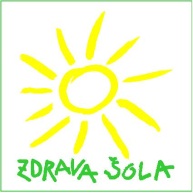 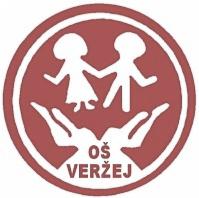 Puščenjakova ulica 7, 9241 Veržejtel.: 02 587 1654; fax.: 02 587 1654e-mail: info@os-verzej.sispletna stran: www.os-verzej.siŠolsko leto 2019/2020Začetek šolskega letaKonec šolskega letaZaključi obvezo v 9.rZaključi obvezo v 8.rZaključi obvezo v 7.rZaključi obvezo v 3.rOtroci/mladostniki43527521